Lesson Plan: PBCore and XMLAuthor: Alexandra ProvoDate created: June 24, 2019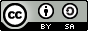 This work is licensed under a Creative Commons Attribution-ShareAlike 4.0 International License.AboutThis lesson is designed as a 3-hour session in semester-long course on metadata, although it could be used as a standalone lesson. Through hands-on experience with PBCore, the lesson aims to introduce key concepts and structures of XML while simultaneously introducing PBCore by providing an opportunity to practice creating PBCore records and use the PBCore documentation.Learning ObjectivesUse a metadata standard’s documentationExplain XML components (elements, attributes, types of content models) using appropriate terminologyConnect concept of key-value pairs with XML structureUnderstand nesting in XMLMake informed modeling decisions related to structure of records and level of descriptionExplain the difference between structure and schema validationReadingsChapter 6: XML-Encoded Metadata in Miller, S. J. (2011). Metadata for digital collections. New York; London: Neal-Schuman.Chapter 2: A Quick Review of XML Basics in Cole, T. W., Han, M.-J. K., & Schwartz, C. (2018). Coding with XML for efficiencies in cataloging and metadata: practical applications of XSD, XSLT, and XQuery.PBCore videos (available at: http://pbcore.org/tutorials)PBCore StructureMaking an Asset RecordUsing Instantiations and Essence TracksUsing PBCore ExtensionsUsing PBCore CollectionsSimple Spreadsheet TemplatesBuilding a PBCore-Compliant DatabaseInstructor ResourcesSlide deck [attached]Internet Archive video collections: XFR Collective collection: https://archive.org/details/xfrcollective&tab=collectionPrelinger Archives collection: https://archive.org/details/prelingerSample APB record:Presentation view: https://americanarchive.org/catalog/cpb-aacip_16-n872v2cv1sPBCore XML view: https://americanarchive.org/catalog/cpb-aacip_16-n872v2cv1s.pbcorePBCore documentation: http://pbcore.org/PBCore validator: http://pbcore-validator.herokuapp.com/Lecture/Demo OutlineXML overviewPBCore history and structureGroup activity: Comparison to Dublin Core and VRA CoreList comparison points between PBCore, Dublin Core, and VRA Core either by editing the slide live or by writing on a whiteboardKey pointsflat vs. nested structurelevels of nestingone-to-one principleelement applicability to different record typesrestrictionsDemo: Create Asset and Instantiation records for a sample audio resource from APBDownload PBCore Cataloging ToolGo over settings/presetsDemo entering metadata and saving a recordWarningsElement repeatabilityControlled vocabulariesCompare entered data with sample PBCore record from APBIn-class assignment: catalog videosDemo: use online PBCore validation toolOverview of difference between valid structure vs. valid schemaPaste PBCore record created during the activity into the validator (http://pbcore-validator.herokuapp.com/)Role of XMLStorage vs. ExchangeDiscussion: PBCore in other formatsKey pointsroot elementsrepetition of elementsIn-class assignmentResourcesInternet Archive video collections: XFR Collective collection: https://archive.org/details/xfrcollective&tab=collectionPrelinger Archives collection: https://archive.org/details/prelingerPBCore documentation: http://pbcore.org/PBCore Cataloging Tool tutorials: http://pbcore.org/tutorialsPBCore validator: http://pbcore-validator.herokuapp.com/StepsIn class, with a partner select one video from either the XFR Collective collection or Prelinger Archives collection. Catalog the video using the PBCore Cataloging Tool on your own computer. At minimum, capture descriptive metadata such as title, creator, and description and administrative/technical metadata related to format and rights. Refer to the PBCore Cataloging Tool tutorial videos if needed. You may choose to discuss your choices with your partner as you go, or after you have both completed your own records.At home, finish creating your own record if you did not complete it in class. Answer the reflection questions below and post to the LMS, attaching your PBCore XML document.Reflection questions for LMS postWhat was it like entering data into the Cataloging Tool? Reflect on your experience.How did you choose which fields to use?What fields were you unable to fill in because you didn’t have access to the information? What kind(s) of metadata were you unable to capture?